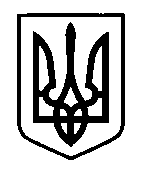 УКРАЇНАПрилуцька міська радаЧернігівська областьУправління освіти Про  реалізацію Стратегії національно-патріотичного виховання в закладах загальної середньої освіти протягом 2020 рокуНа виконання плану роботи  управління освіти на 2020 рік   та з метою формування  патріотичної свідомості учнівської молоді протягом грудня 2020 року    було проаналізоване питання  реалізації  Стратегії національно-патріотичного виховання  в закладах загальної середньої освіти.Патріотичне виховання дітей на кращих зразках історії рідного народу, його досвіду, традицій, освіти й культури   є сьогодні головним пріоритетом виховної роботи закладів освіти міста, діяльність яких регламентується Конституцією України, Законами України «Про освіту», «Про загальну середню освіту», Стратегією національно-патріотичного виховання, Концепцією національно-патріотичного виховання   в системі освіти України. Ідеї патріотизму педагоги    закладів  освіти виховують в учнів через залучення їх до участі  в різноманітних заходах, присвячених відзначенню державних свят та історичних подій.  Громадянський компонент національно-патріотичного виховання найвиразніше втілено у змісті навчальних предметів суспільно - гуманітарного циклу. Вивчення української мови, літератури, історії, правознавства спрямовано на формування переконливого почуття патріотизму й громадянської свідомості учнів, знань про права і свободи  громадян, сутність громадянського суспільства.У всіх закладах загальної середньої освіти  міста   видано відповідні  накази  щодо  організації національно-патріотичного виховання учнівської молоді, сплановано систему заходів, згідно з якими організовано роботу педагогічних  та  учнівських колективів. У всіх закладах загальної середньої освіти   традиційно до Дня визволення міста від нацистських окупантів, Дня захисника України, Дня Збройних Сил України, до Дня Перемоги та в  рамках Європейського  тижня місцевої демократії, тижня правових знань та Шевченківського тижня проводяться   тематичні  заходи національно – патріотичного спрямування .Чільне місце в приміщеннях закладів освіти, а також класних кімнатах займають куточки державної символіки. У системі виховної роботи зі школярами передбачено заходи з використанням державної символіки, розкриттям її змісту, історії виникнення та сучасного тлумачення.         Традиційно у вересні учнівські та педагогічні колективи долучилися до патріотичної акції «Жовто-блакитний день». Створені й інші патріотичні  куточки, присвячені  ветеранам Другої Світової війни та  учасникам  АТО.  На будівлях  ЗОШ №№2,3,12, гімназії №5  відкрито меморіальні дошки пам’яті загиблих  воїнів АТО. Учнівський та педагогічний колективи вшановують  пам’ять загиблих бійців  покладанням квітів   до  дошок  з нагоди  державних свят та  відзначення знакових подій.	У системі виховної роботи    закладів середньої освіти міста  впроваджуються різноманітні форми та методи національно-патріотичного виховання учнівської молоді:-інформаційно-пізнавальні: тематичні уроки, години пам’яті,вікторини, екскурсії до культурних історичних пам’яток, музеїв тощо;- наочні:  тематичні експозиції, виставки дитячої творчості, фотовиставки, виставки літератури в бібліотеках;- інтегровані: учнівське самоврядування та волонтерський рух, гурткова робота уроки мужності, зустрічі з ветеранами війни та праці, учасниками АТО, військовослужбовцями та представниками козацьких організацій.;                         - практичні: проєкти, конкурси, участь  в обласних та  Всеукраїнських акціях. Святкові концерти, упорядкування територій біля пам’ятників, пам’ятних знаків та меморіалів, участь у військово-спортивних змаганнях.Протягом багатьох років учні та вчителі  закладів загальної середньої освіти співпрацюють з міською ветеранською організацією, підтримують тісні зв’язки з  волонтерськими організаціями міста та  козацькими полками. За участю ветеранів війни та праці, волонтерів, бійців АТО, козаків   в цих  школах проводяться  патріотичні години, уроки мужності, урочисті зустрічі з нагоди відзначення  Державних свят, пам’ятних дат та подій.Значну увагу  формуванню патріотичних почуттів  приділяють класні керівники, класоводи, педагоги-організатори, вчителі фізичної культури та «Захисту Вітчизни». Проводяться виховні години,   свята, зустрічі,  екскурсії, спортивні змагання, турніри,естафети,  флешмоби, створюються  дитячі патріотичні проекти. Вчителями історії відповідно до методичних рекомендацій інституту національної пам’яті   проводиться ціла низка тематичних заходів  щодо відзначення пам’ятних дат та історичних подій.  Учнівські та педагогічні колективи організовують роботу по утриманню пам’ятників, пам’ятних знаків та  могил радянських воїнів, які  загинули під час Другої  Світової війни.Традиційно до Дня звільнення міста від нацистських окупантів та  Дня Перемоги учні кладуть квіти до пам’ятників. У зв’язку із встановленням карантину та запровадженням посилених протиепідемічних заходів для запобігання поширенню гострої респіраторної хвороби СОVID-19, спричиненої коронавірусом SARS-CoV-2, низка патріотичних   заходів  проведена  онлайн.  Слід зазначити, що всі заклади загальної середньої освіти  цього річ долучилися до проведення  фестивалю патріотичної пісні пам’яті С.Г.Шовкуна у  дистанційному форматі. Працюють у закладах загальної середньої освіти  гуртки патріотичного спрямування за програмами МОН України та програмами, затвердженими наказами  по управлінню освіти   Чернігівської облдержадміністрації  та по  управлінню освіти Прилуцької міської ради № 270 від 09.09.2016 р.  Всього  діє 41 гурток, у яких займається 624 учні.Значна увага приділяється формуванню в учнівської молоді  любові до рідної мови, поваги до народних  звичаїв та традицій. Традиційно до Дня писемності  та до шевченківських днів  проводяться мовно-літературні музичні композиції, мовні квести, літературні вітальні, зустрічі з письменниками рідного краю. Цього року  в травні  учнівські та педагогічні колективи  закладів загальної середньої   освіти приєдналися   до проведення онлайн Всеукраїнської акції «Одягни вишиванку.  У гімназії № 1 проведено арт-перфомас «Я люблю Прилуки», фотофлешмоб «Прилуки – моє рідне місто», у  ліцеї №6 організовано акцію «Переходь на українську до Дня української мови та писемності,  у гімназії №5 -  флешмоб “Я розмовляю українською. Це круто!”, у  ЗОШ І-ІІІ ст. №9 -  мовленнєвий квест «Збережемо наш скарб – рідну мову!» , дистанційно : «Забуттю не підлягає» (відеоролики  про прадідуся, який воював у ІІ Світовій, фоточеленж «Я люблю рідне місто», свято «Мова солов’їна» -  у ЗОШ І-ІІІ ст. №13,  флешмоб приурочений Всесвітньому дню української хустки – у ЗЗСО №№1,5,14, філологічну гру «Барви рідного слова», «Дзвенять Кобзареві струни», народознавче свято «Український віночок – краса і оберіг»   у ліцеї № 7 тощо.Протягом грудня 2020 року  проведено міський етап ХХ Всеукраїнського конкурсу учнівської творчості   «Об'єднаймося ж, брати мої», переможцями якого стали Радченко Єлизавета, учениця 11 класу   ЗОШ І-ІІІ ст.№2,  Фурса Сніжана, учениця  8-А класу Ліцею №7 та Ляшова Анна, учениця 10 класу ЗОШ І-ІІІ ст.№14.                                    Організована робота в закладах загальної середньої освіти щодо військово - патріотичного виховання дітей та молоді.  Здійснюється викладання предмета «Захист Вітчизни» відповідно до методичних рекомендацій та програм, затверджених МОН України. Патріотичне виховання учнів починається з пізнання малої Батьківщини. Тому активною формою патріотичного виховання учнів  у даних закладах  освіти є пошуково-краєзнавча робота.   Значну роботу проведено щодо збору інформації  про загиблих воїнів АТО. Також організовано роботу  щодо ознайомлення учнівської молоді з досягнення  та здобутками прилучан. Протягом січня – березня 2020 року   проводилися  зустрічі з відомими людьми Прилуччини: депутатами та представниками місцевого самоврядування,  волонтерами та активістами,  письменниками та краєзнавцями.  Протягом  січня – травня 2020 року проведено міський етап обласної акції «Від роду до роду – збережем традиції народу, слід відзначити, що  в обласному етапі акції   серед переможців є творча група гімназії №5,серед лауреатів – учениця ЗОШ І-ІІІ ст.№13 – Трохимець Анастасія.Музей є центром військово-патріотичного виховання ліцею  №10 та ЗОШ №12. 	У результаті пошуково-дослідницької роботи та основі зібраних експонатів було сформовано експозицію музею ЗОШ №12  за 6 розділами. Члени гуртка  зазначеного закладу проводили екскурсії в шкільному військово-історичному музеї для учнів школи «Вклоняємось доземно всім героям!», «Бойовий шлях Прилуцького авіаційного полку в роки Другої Світової війни», «Уклін - живим, полеглим - слава!», «Вони захищали кордони Вітчизни в мирний час», «Людські долі: В.І.Зоценко», «Події на Сході України та Прилуччина», «Життя мов спалах»(присвячену випускнику школи С.П.Деркачу, який загинув у зоні АТО). У музеї проходили уроки історії в 10 та 11класах при вивченні тем: «Історія українського війська»; «Історія УПА та бойовий шлях Січових Стрільців».  Згідно плану роботи музею на засіданнях гуртка учні вивчали Методичні рекомендації МОН України щодо засад діяльності музеїв історичного профілю, законодавчі акти про охорону та використання пам’яток історії та культури, нормативні документи про порядок збирання та обліку музейних фондів. Теоретичні знання поєднуються з практичними під час зустрічей з працівниками музею О.Кошового, краєзнавчого музею. Військово - історичний музей ліцею №10, який був створений у 1972 році, а оновлений у 2017 році. Основний акцент серед експозицій робиться на історію військових українських прапорів.            У музеї наявні військові експозиції  представлені артефакти, пов’язані з подіями Другої світової війни (1939-1945 рр.),  гільзи від набоїв та снарядів, зразки зброї, амуніції, зразки військового одягу, особисті речі бійців, та військова зброя пов’язана з подіями війни на сході України. Із 2003 року Прилуцький ЗЗСО І-ІІІ ст. № 7 (Ліцей№7) втілює в життя принципи козацької народної педагогіки через виховну систему дитячо-юнацької організації “Козацька республіки”, яка об'єднує усіх учнів ліцею.	Розроблена програма діяльності “Я — Громадянин, Патріот, Гуманіст” спрямована на гармонійний, духовний та фізичний розвиток школярів, виховання патріотів.	Основною метою є залучення учнівської молоді до вивчення й збереження історико-культурної спадщини українського народу, виховання почуття гідності за власний народ, любові до Батьківщини, шанобливого ставлення до її звичаїв, традицій, національних цінностей.	Козацька дитячо-юнацька організація зосереджує свою діяльність на вихованні у молодого покоління активної життєвої позиції, патріотизму, національної свідомості; вихованні фізично й духовно розвинених громадян нашої держави. 	«Козацька республіка» співпрацює з козаками  куреня  імені І.Сірка.	Діти та учнівська молодь беруть активну участь в організації та проведенні виховних заходів в міських та обласних конкурсах, змаганнях.Питання організації роботи, спрямованої на виховання в учнівської молоді патріотичних почуттів контролюється адміністраціями  шкіл, аналізується в наказах, розглядається на педагогічних радах, нарадах при директору, методичних об’єднаннях класних керівників.	Виходячи з вище викладено,НАКАЗУЮ: Роботу  педагогічних колективів закладів загальної середньої освіти міста щодо організації  роботи з національно-патріотичного виховання учнівської молоді  вважати задовільною.Директорам закладів загальної середньої освіти:Продовжити роботу щодо реалізації Стратегії національно-патріотичного виховання в системі. З метою формування активної громадської позиції сприяти співпраці  з громадськими, ветеранськими та волонтерськими організаціями, козацькими полками, військовослужбовцями тощо.Активізувати роботу по залученню батьківської громадськості щодо  формування національної свідомості та патріотичних почуттів у підростаючого покоління.Сприяти  участі  учнівської молоді  в патріотичних  конкурсах, змаганнях, акціях, проектах   різних рівнів.Систематично висвітлювати інформацію про проведені заходи з національно-патріотичного виховання на сайтах закладів освіти.Контроль за виконанням  даного наказу покласти на  заступника начальника управління освіти  В.Г. Ходюк.В. о. начальника управління освіти                                                                   О.П.КОЛОШКО09 березня   2021 року                НАКАЗ             м. Прилуки                                          №43